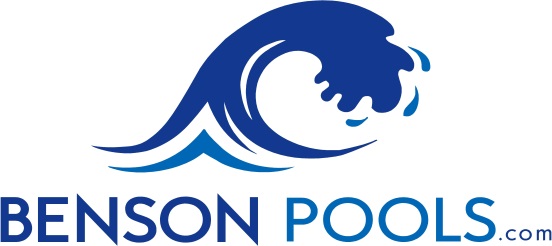 5905 Prince of Wales Drive, North Gower, Ontario K0A 2T0 (Tel. 613-733-0332) (Fax: 613-489-4240)RESIDENTIAL WINTERIZING FORM – 2016CUSTOMER NAME: _______________________________________________________________________________	STREET: ___________________________________________________ POSTAL CODE: ____________-____________PHONE (H):________-_________-__________ (C):________-_________-__________EMAIL: __________________________________________________________ 1. PLATNIUM – Winterize pool AND install your tarp cover ----------------------------------------------------------------$459.00		 - Winterize pool AND install your safety cover --------------------------------------------------------------$419.00 2. GOLD - Winterize pool NO COVER----------------------------------------------------------------------------------------------$359.00 3. SILVER – Winterize pool ----------------------------------------------------------------------------------------------------------$249.00 4. BRONZE – Winterize pool --------------------------------------------------------------------------------------------------------$189.00*FULL PACKAGE DESCRIPTIONS ON REVERSEADDITIONAL SEERVICES WE OFFER: Vacuuming ------------------------------------------------------------------------------------------------------------------------------$95.00/hr Pump Reconditioning Remove pump at closing, evaluate pump condition and estimate before repairing it. Pump is re-installed when we start-up your system in the spring (parts are extra) -------------------------------------------------------------$160.00 Service Salt Cell and re-install, should be done annually ---------------------------------------------------------------------------$35.00 3-Step Cartridge Service: Deep cleaning of pool & hot tub filter cartridges ------------------------------------------- from $39.00 Please list any additional services you require from us___________________________________________________* NOTE - Winterizing plugs, skimmer protection devices, water bags and other parts are not included in the winterizing price.  If these are not available to the service technician we will supply them and bill you accordingly.  If you already have these items please leave them near the filter.  We shock pool with chlorine, add 1L concentrated algaecide and scale inhibitor. Travel time and mileage charges apply to all out of town customers.  HST is EXTRA to all prices.FILTER LOCATION: YARD     CABANA     HOUSE     HEATER LOCATION: _______________________DATE REQUESTED:  Aug 29 – Sept 9;    Sept 12 – 23;    Sept 26 - Oct 7;    Oct 10 – Oct 21; Oct 24 – Nov 4thNOTE: AFTER NOVEMBER 14TH THERE WILL BE A 50 % SURCHARGE FOR WINTERIZING ANY POOL.Terms: Approved accounts are net 30 days. Overdue accounts are subject to a 1½ % per month surcharge.I accept the Terms and Conditions and authorize A. Bruce Benson Ltd., to provide the services as above plus any material or product necessary to the complete the work.Customer’s Signature: X ______________________________________	DATE: ______________________________Please fill in, sign & return by mail, scan and e-mail to frank@bensonpools.com or fax to 613-489-4240.   ** SEE OVER FOR DESCRIPTIONS, TERMS AND CONDITIONS **CLOSING PACKAGE DESCRIPTIONSPLATNIUM - Lower pool water, drain pump, filter and heater, blow out and plug skimmer and returns lines, remove deck equipment (where possible), remove pool light from niche (no disconnection of wiring), add 4L non-toxic anti-freeze in skimmer, install Gizzmo or other skimmer protection device, add necessary chemicals to winterize pool (Shock/40% Algaecide/Stain Prevention) and install your cover and water bagsGOLD - Same as PLATNIUM package but with NO cover installationSILVER - Drain pump, filter and heater, blow out and plug skimmer and returns lines, remove pool light from niche (no disconnection of wiring), add 4L non-toxic anti-freeze in skimmer, install Gizzmo or other skimmer protection device, add necessary chemicals to winterize pool (Shock/40% Algaecide/Stain Prevention) BRONZE - Drain pump, filter and heater, blow out and plug skimmer and returns lines, add 4L non-toxic anti-freeze in skimmer*CUSTOMER IS RESPONSIBLE FOR LOWERING WATER LEVEL 2 INCHES BELOW RETURN LINES FOR SILVER & BRONZE PACKAGESTERMS AND CONDITIONS1. LIMITED WARRANTYShould any defects arise in the filter system, pool re-circulation lines, heater, pump unit or sanitizing system due to the company’s improper winterizing or usage of defective materials, such defects shall be repaired at no cost to the customer.  A. Bruce Benson Ltd. shall not be liable for a sum greater than that required for the actual repair or replacement of the faulty work or material. A. Bruce Benson Ltd. shall not be held responsible for any damage caused by soil movement, frost heaving, water intrusion, negligence on the part of the customer, problems originating with the original pool installation, acts of God and natural wear and tear. This warranty applies only to pools that are winterized before any “Hard Freeze” which results in damage to previously noted pool components.  Warranty does not include pool shell, decks, coping, tiles, vinyl liners and spa type return jets.  A. Bruce Benson Ltd. must perform both the fall closing and spring start up for this warranty to be in effect.2. TARP STYLE WINTER COVERSA properly installed “Tarp Type” pool cover will lie flat on the water, up the wall and overlap a minimum of 12” on to the deck. Water bags, or water bags and straps will be used to hold the pool cover on.  A. Bruce Benson Ltd. cannot know if your pool is leaking at the time of service. However, if it is losing water the cover will begin to pull the water bags into the pool. Customer must notify Benson’s by writing or fax if water loss is suspected or cover falling in pool is noticed.  Benson’s will remedy the problem if possible (depending on the weather) on a fee-for-service basis.3. LIGHT WEIGHT SCREEN TYPE FALL COVERSEconomical screen or mesh covers are to be removed by the customer before freeze up of pool water. Warranty is voided on covers that are left on over the winter.4. SAFETY WINTER COVERSLoop Loc (TM) or other similar types can stay on all winter as long as the pool is not losing water. The ice in the pool helps support the weight of the snow that falls on the cover. At closing we have to make an experience-based guess as to how much rainfall or melting snow will happen before freeze-up. In a “dry” fall the pool may have to be filled up a bit more with your garden hose and in a very rainy fall, some pools may have to be pumped down a bit – which normally requires a secondary service call. It is important to ensure that pools with safety covers freeze up at about 6-10” below the bottom of the skimmer mouth otherwise there may be damage to the cover that is not covered by the manufacturer’s warranty (and in most pools the water level can seen through the cover). It is the client’s responsibility to advise us well before freeze-up of any problems with water level. 5. MATERIALS AND SUPPLIESIn the course of the closing procedures, A. Bruce Benson Ltd staff are authorized to supply at extra charge, all parts, supplies, products or additional chemicals necessary for the correct winterizing of the pool.6. WATER BALANCEIt is the owner’s responsibility to have the pool water balanced for winterizing conditions before winterizing.  Proper water balance can save problems in the spring.  Pools that are closed early in the fall may have some algae growth before the water temperature drops below 50 degrees F.  Additional chlorine or algaecide can be added by the owner to prevent this growth. Please consult us for advice. Pool should be clean and vacuumed before we close it.7. SPECIAL POOLSSome pools have multiple features that involve extra work to close and open.  Our prices are based on a maximum 20 x 40 pool size with 1 filter, 1 filter pump, 2 return flow fittings, 1 skimmer, 1 heater, 1 light, 1 ladder and 1 standard pool cover.  Pools with more extensive systems, spas, hydro therapy jets, decorative water features & ponds; safety covers etc. will incur extra charges. Disassembly and cleaning of cartridge or diatomaceous earth filters not included.8. CARTRIDGE CLEANINGBenson Pools is offering a new service that will “deep clean” filter cartridges to improve the performance and extend the service life of your cartridges. Normal, off the shelf cartridge cleaning is nothing like our system – the difference is, as they say “awesome”. 